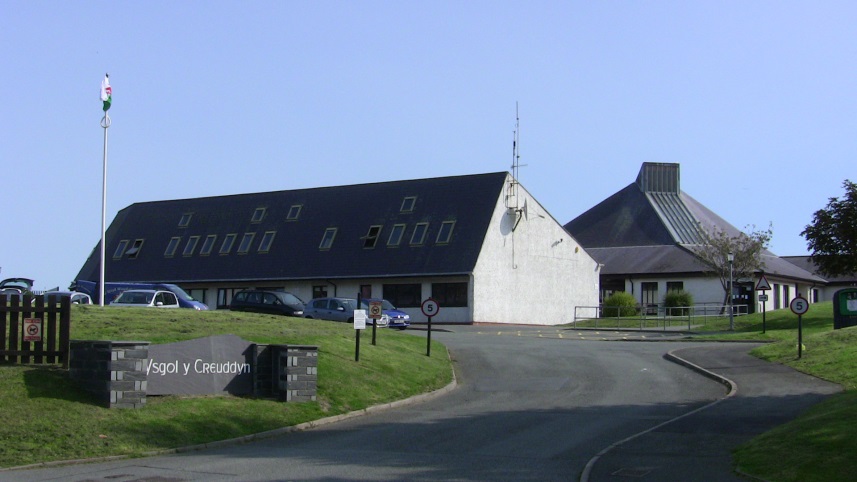 (This is an advertisement for Examination Invigilators posts where the ability to communicate through the medium of Welsh is essential).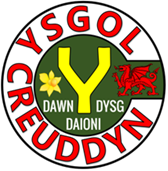 Ysgol Uwchradd Benodedig Gymraeg 11–18 oed
 (637 o ddisgyblion)2 X AROLYGWYR ARHOLIADAU Ar gyfer arolygu arholiadau mewnol ac allanol TGAU a Safon Uwch.Yn eisiau cyn gynted â phosiblSwydd Cyflenwi / Llanw / AchlysurolCyflog: Graddfa NJC G01 pwynt 2 Uwch (£12.57 yr awr)Am fanylion pellach cysyllter â Miss Megan Mole, Swyddog Arholiadau, Ysgol y CreuddynAm ffurflen gais cysyllter â Mrs Anwen Jones, Ysgol y CreuddynRhif Ffôn: 01492 544344ebost:bursar@creuddyn.conwy.sch.ukDyddiad cau: Hanner Dydd, Dydd Llun, 27ain Mawrth 2023Cynhelir hyfforddiant ar gyfer ymgeiswyr llwyddiannus.
Oherwydd natur y swydd uchod byddwn yn gofyn am Ddatguddiad gan y Gwasanaeth Cofnodi Troseddau ar gyfer yr ymgeisydd llwyddiannus.  Mae’r gallu i gyfathrebu drwy gyfrwng y Gymraeg a’r Saesneg yn hanfodol ar gyfer y swydd.
Mae Conwy wedi ymrwymo i ddiogelu plant, a grwpiau diamddiffyn.  Disgwylir i holl aelodau staff y Cyngor fod yn ymwybodol o'r Polisi Diogelu Corfforaethol a'u cyfrifoldeb i adrodd am unrhyw bryderon yn y dull a'r amserlen briodol.